Stoichiometry: Multi-Step Stoich Conversions: Quiz 3a (BEG)Make sure to SHOW ALL WORK, INCLUDE UNITS and correct SIG FIGS! For the following please include a BALANCED EQUATIONHow many grams of fluorine gas will be needed to produce 5.60 L of hydrogen fluoride @ STP by reacting with hydrogen?Answers: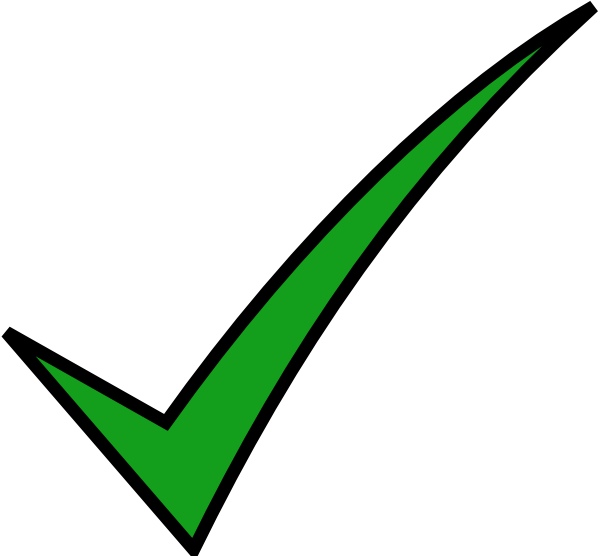 